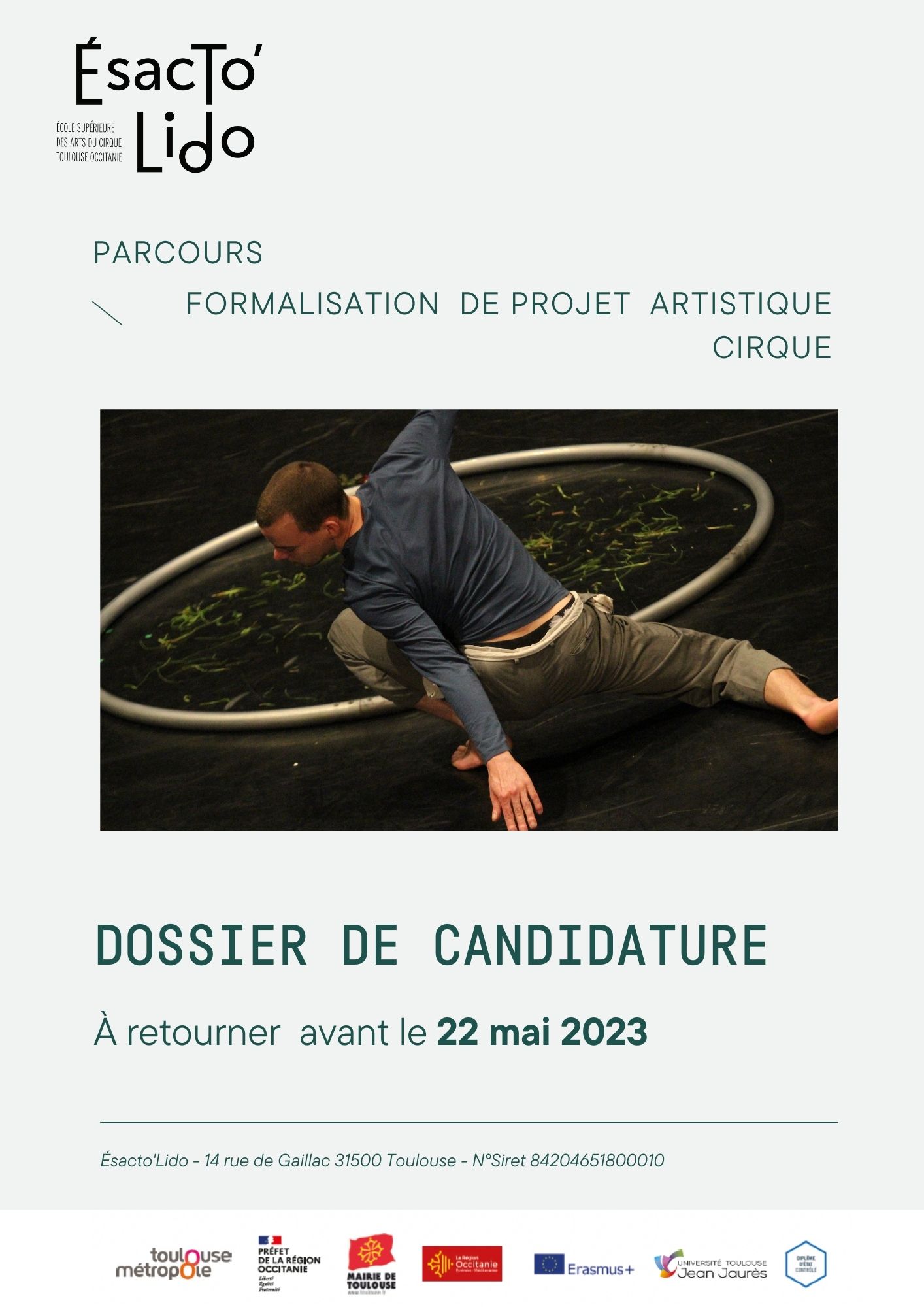 De renommée internationale, l’école supérieure des arts du cirque Toulouse Occitanie (Ésacto’Lido) est une des trois écoles en France habilitée à délivrer le diplôme national supérieur professionnel d’artiste de cirque (DNSPac). L’école s’enrichit également de partenariats nationaux et internationaux, et de travaux de recherche fondamentale.En relation avec ses partenaires régionaux et nationaux, l’école développe une offre de formation continue visant à renforcer les compétences des professionnels en développant la ligne pédagogique de l’école. Le parcours professionnalisant « Formalisation de projet artistique/cirque » est mis en place depuis 2019.Projet pédagogiqueL’école supérieure est au service de l’artiste, à la recherche d’une signature et d’une authenticité artistique. Elle s’appuie sur les techniques de cirque et revisite le théâtre, la danse, les arts plastiques et toute autre forme créative susceptible d’influencer et d’enrichir les propositions artistiques de la scène contemporaine, sans perdre pour autant la spécificité du cirque. L’Ésacto’Lido privilégie l’écriture personnelle, la recherche d’un langage corporel propre au comédien de cirque. Les formations ont aussi pour objectif de favoriser l’insertion professionnelle des artistes. Partenaire dynamique du développement local et national, l’école se caractérise aussi par ses échanges avec les artistes et compagnies professionnelles du territoire. PARCOURS PROFESSIONNALISANT « FORMALISATION DE PROJET »Public Artistes individuels ou en collectif, ayant un projet de création dans le domaine des arts du cirque et désireux de questionner leur parcours, leur positionnement professionnel, leur pratique et d’acquérir des outils de structuration artistiques et administratifs. La formation « Formalisation de projet » ne propose pas de cours techniques. Lors des sélections, une attention particulière sera portée aux projets collectifs.Effectif 18 personnes maximumDurée 4 moisdu 09 octobre 2023 au 08 mars 2024Lieux Toulouse et Région Occitanie ObjectifsLes stagiaires sont accompagnés pendant 4 mois pour la formalisation de leur projet à travers les outils et la méthode d’accompagnement développés au sein de l’Ésacto’Lido et dans une dynamique collective autour du travail personnel.Principales compétences à acquérir :analyser sa situation, son parcours, ses besoins ;préciser son projet artistique dans une démarche d’autonomie, de recherche et d’ouverture ;préciser sa signature (développer un langage propre permettant de défendre sa personnalité artistique) ;acquérir des outils d’écriture artistique en questionnant d’autres disciplines (rencontre avec le théâtre, la danse, la dramaturgie, la scénographie, la lumière, le son) ;structurer son projet dans une démarche professionnelle (gestion d’une équipe artistique,  administrative et technique), acquérir les outils de la gestion d’un projet artistique : organisation d’une équipe de collaborateurs, planification, budget ;communiquer sur son projet : rédaction d’un projet, préparation d’une présentation orale ; appréhender l’environnement professionnel du spectacle vivant, ses enjeux et ses problématiques par la découverte de structures et évènements culturel.Contenu La formation à temps complet est composée de 6 modules :module 1  : recherche artistique avec participation à 2 ou 3 essais de cirque (4 semaines)module 2 : stages artistiques dits d’ouverture ou transdisciplinaires : mouvement, jeu, recherche technique autour de l’agrès (4 semaines)module 3 : travail en autonomie (4 semaines)module 4 : structuration du projet (2 semaines)module 5 : découverte du milieu professionnel (visite de la Grainerie et du Lido/site des Argoulets, découverte de spectacles, festivals…)module 6 : présentations de projets (forme libre), rencontres avec des professionnels et bilan personnalisé (1 semaine)Prérequis Niveau technique requis : maîtrise d’une spécialité de pratique corporelle de haut niveauAvoir une première expérience professionnelle et s’inscrire dans une démarche d’insertionÊtre porteur d’un projet artistique individuel ou collectif (il est encouragé de postuler en tant que collectif)Age minimum : 26 ans – pas d’âge maximumCritère de disponibilité : être disponible impérativement du 09 octobre 2023 au 08 mars 2024Conditions d’inscription : inscription obligatoire auprès de Pôle emploi. Pour les candidats hors UE, le visa de travail à temps complet obligatoire.Très bonne maîtrise de la langue française (les interventions sont exclusivement en français)FinancementLa formation est gratuite.Le dispositif est financé par la région Occitanie (service Formation)Inscription obligatoire auprès de Pôle emploi Possibilité de bénéficier de l’ASPCalendrier Les candidatures doivent être envoyées avant le 22 mai 20232 jours fin juin ou début juillet (dates à confirmer) : convocation pour les entretiensLa formation se déroule du 09 octobre 2023 au 08 mars 2024Documents à fournir Le dossier de candidature dûment complétéLa fiche candidat remplie (attention : remplir une fiche par personne participant au projet)Un CVLa copie de votre passeport ou de votre carte nationale d’identité en cours de validitéUne photo d’identité- Un dossier du projet ou une note d’intention - Vidéo technique et artistique – durée : 8 minutes maximumDossier à retourner de préférence par mail àdeveloppement@esactolido.comou Esacto’Lido - 14 rue de Gaillac  -  31500 ToulouseDes questions ? : +33(0)5 36 25 22 28 – developpement@esactolido.comDOSSIER DE CANDIDATURELien vidéo (7 min. MAXIMUM) reflétant votre travail technique et votre recherche artistique (via Youtube ou Vimeo) : _____________________________________________________________________________________________________Si la vidéo présente le projet que vous souhaitez développer dans le cadre de la formation, pouvez-vous analyser vos forces et vos faiblesses, ainsi que les pistes de recherche que vous souhaitez explorer :_____________________________________________________________________________________________________________________________________________________________________________________________________________________________________________________________________________________________________________________________________________________________________________________________________________________________________________________________________________________________________________________________________________________________________________________________________________________________________________________________________________________________________________________________________________________________________________________________________________________________________________________________________________________________________________________________________________Si votre projet est différent de la vidéo, pouvez-vous décrire votre projet et les pistes de recherche que vous souhaitez explorer ou reformuler :_____________________________________________________________________________________________________________________________________________________________________________________________________________________________________________________________________________________________________________________________________________________________________________________________________________________________________________________________________________________________________________________________________________________________________________________________________________________________________________________________________________________________________________________________________________________________________________________________________________________________________________________________________________________________________________________________________________Quelles sont vos attentes dans le domaine de la recherche technique ?___________________________________________________________________________________________________________________________________________________________________________________________________________________________________________________________________________________________________________________________________________________________________________________________________________________________________________________________________________________________________________________________________________________________________________Décrivez les démarches professionnelles effectuées (soutiens, partenariats, résidences, rencontres, collaborations artistiques) : ________________________________________________________________________________________________________________________________________________________________________________________________________________________________________________________________________________________________________________________________________________________________________________________________________________________________________________________________________________________________________________________________________________________________________________________________________________________________________________________________________________________________________________________________________________________________________________________________________________________________________Comment connaissez-vous l’Ésacto’Lido ?_______________________________________________________________________________________________________________________________________________________________________________________________________________________________________________________________________________________________________________Parmi les spectacles que vous avez vus, lesquels avez-vous particulièrement appréciés et pourquoi ?______________________________________________________________________________________________________________________________________________________________________________________________________________________________________________________________________________________________________________________________________________________________________________________________________________________________________________________________________________________________________________________________________________________________________________________________________________________________FICHE CANDIDAT·ENom :________________________  Prénom :_____________________M  □       F □			          Né(e) le : ____/_____/_______Nationalité(s) : ___________________________________________________Adresse : ________________________________________________________________________________________________________________________Pays : ___________________________________________________________Port : ____________________________Email : __________________________________________________________Renseignements divers Situation actuelle :     Demandeur d’emploi		       RSA	                          Soutien familialSi autre situation, précisez : _______________________________________________________Spécialité technique :_________________________________________________________________Si vous présentez un duo ou un projet collectif, NOM et PRÉNOM des partenaires et nom du projet : ____________________________________________________________________________________________________________________________________________________________________Avez-vous déjà participé aux sélections de la formation professionnelle du Lido ?  OUI  /  NONSi oui, en quelle(s) année(s) ? ___________Quelles étaient vos activités en 2021 et 2022 (formation, spectacles, voyages, autres…) ?________________________________________________________________________________________________________________________________________________________________________________________________________________________________________________________________________________________________________________________________________